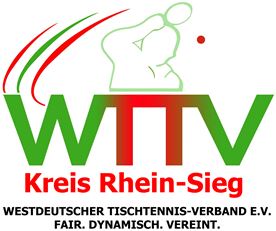                                                                                                                Westdeutscher Tischtennis-Verband e.V.                                                                                                                Kreis Rhein-Sieg                                                                                                                Schülerwart Martin van Driessen                                                                                                                Tel.:   02247 / 3321                                                                                                                E-Mail: m.v.driessen@t-online.de                                                                                                                 Neunkirchen 20.12.2019Betrifft: Kreisendrangliste 2020/2021 Jungen 18 / Mädchen 18Liebe Sportfreunde;Die u.a.  Teilnehmer werden zur Endrunde des Kreisranglistenturnier 2020/2021 herzlich eingeladen.Ausrichter:		TTG St. AugustinAustragungsort:	Mehrfach-Sporthalle Menden, Siegstraße 119, 53757 St. AugustinTermin:		Sonntag, den 26. Januar 2020, Anfang 11:00 UhrTurnierleitung: 	Mitglieder des KreisjugendausschussesFolgende Jugendspieler haben sich für die Endrangliste qualifiziert:Alex Klein	   	   TSV Seelscheid	Nico Stross 			ESV TroisdorfTim de Jong		   HSG Thomasberg	Jonas Rost			ESV Troisdorf	Jan Müller		   HSG Thomasberg	Justus von Lüdinghausen	ASV St. AugustinFinn Böttcher		   HSG Thomasberg	Dev Gurnani			HSG Thomasberg	Raphael Langenbacher  ASV St. Augustin	Daniel Ehrlichmann		TuS BirkNachrücker:	Jan Schumacher		HSG Thomasberg		Jan Ehrlichmann		TuS BirkHafez Hansen			HSG ThomasbergPhilipp Schubert		TTG St. AugustinMatties Radermacher		HSG ThomasbergDer Spieler Ben Mathes (TSV Seelscheid) ist von der Kreisendrangliste freigestellt aufgrund der Teilnahme an den Westdeutschen Schülermeisterschaften (26.01.2020). Folgende Jugendspielerinnen haben sich für die Endrangliste qualifiziert:Hannah Schubert    TTG St. Augustin	Johanna Herwig 		TTG St. AugustinSarah Runkel	        TTG St. Augustin	Sina Kramer			DJK Eintracht Eitorf	Jana Sterzenbach    DJK Eintracht Eitorf	Jule John			DJK Eintracht EitorfViktoria Körting     ESV Troisdorf		Fenja Stieg			ESV Troisdorf	Für die Bezirksrangliste qualifiziert sich der/die Kreisendranglistensieger/in. Ausrichter der Bezirksrangliste:	wird noch bekannt gegebenAustragungsort:		Termin:				Samstag, den 28. März 2020Turnierleitung: 			Mitglieder des Bezirksjugendausschusses					Wichtige HinweiseDie Teilnehme an der Kreisrangliste ist zwingend für die Nominierung zur Bezirksrangliste 2020/21.Unentschuldigtes Fehlen wird mit einer Ordnungsstrafe in Höhe von 10,- Euro belegt.Haftbar ist der Verein.Abmeldungen sind ausschließlich an Martin van Driessen zu richten und werden nur  akzeptiert,  wenn sie bis 16:00 Uhr am Vortag der Veranstaltung eingehen.Bei Krankheit ist ein Attest / eine ärztliche Bescheinigung vorzulegen, um für die Nominierung zu den Bezirksveranstaltungen berücksichtigt zu werden.Bei Abwesenheit wegen anderen Gründe ist mindestens zwei Tage vor der Veranstaltung eine schriftliche Begründung vorzulegen, um für die Nominierung zu den Bezirks-Veranstaltungen berücksichtigt zu werden.Nachträglich können sich Spielerinnen / Spieler nur unter Vorlage eines Attestes / einer ärztlichen Bescheinigung entschuldigen.Am Veranstaltungstag werden Anwesenheitsmeldungen bis 10:45 Uhr entgegengenommen.Danach werden fehlende Spielerinnen / Spieler gestrichen.Der Sieger der Kreisrangliste Jungen 18 bzw. Mädchen 18  wird zur Bezirks – Vorrangliste 2020 gemeldet.Über die weitere Nominierung zur Bezirks -Vorrangliste entscheidet der Kreisjugendausschuss.Das Tragen von nicht sportgerechter Kleidung laut WO führt zu Disqualifikation.Das bekleben der TT-Schläger in der Sporthalle und seinen Nebenräumen ist verboten undführt zu Disqualifikation.Ich wünsche allen Spielerinnen / Spieler eine gute Anreise, viel Spaß und Erfolg und verbleibemit sportlichen GrüßenMartin van DriessenVerteiler:	Teilnehmer über die Vereine		KreisjugendausschussAusrichtender Verein